05.10 Η μεταπολεμική ανασυγκρότηση της Ελλάδας (1950 - 1974) 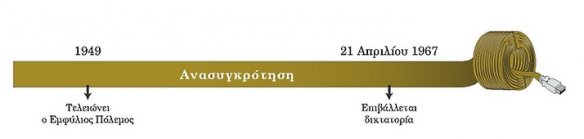 Ποια ήταν η κατάσταση της Ελλάδας μετά τον Εμφύλιο Πόλεμο ;To τέλος του Εμφυλίου Πολέμου έφερε την Ελλάδα αντιμέτωπη με σοβαρά πολιτικά και κοινωνικά προβλήματα, που επιβράδυναν την ανασυγκρότησή της. Η χώρα είχε ερειπωθεί, χιλιάδες άνθρωποι είχαν χάσει τη ζωή τους ενώ τα πάθη, που είχε δημιουργήσει ο Εμφύλιος, δεν είχαν ακόμα ξεπεραστεί. Ταυτόχρονα, οι κακές σχέσεις της χώρας με τους βόρειους γείτονές της, την Αλβανία, τη Γιουγκοσλαβία και τη Βουλγαρία, μεγάλωναν την αβεβαιότητα για τη Μακεδονία και τη Θράκη.Ποια ήταν η σχέση της Ελλάδας με τις γειτονικές της χώρες ;Για να προστατεύσει την εδαφική της ακεραιότητα και να προσεγγίσει τη Δύση, η Ελλάδα εντάχθηκε στο Βορειοατλαντικό Σύμφωνο (ΝΑΤΟ), οργάνωση που ιδρύθηκε με πρωτοβουλία των Αμερικανών ως αντιστάθμισμα στην παρουσία της Σοβιετικής Ένωσης στην Ευρώπη. Από τις αρχές της δεκαετίας του 1950, οι σχέσεις της χώρας με τη Γιουγκοσλαβία και τη Βουλγαρία βελτιώθηκαν προοδευτικά ενώ αντίθετα επιδεινώθηκαν οι σχέσεις με την Τουρκία, κυρίως εξαιτίας του ζητήματος της Κύπρου. Αποτέλεσμα των τριβών ήταν οι διώξεις των Ελλήνων της Κωνσταντινούπολης τον Σεπτέμβριο του 1955, γνωστότερες ως Σεπτεμβριανά.Στις εκλογές του 1956, στις οποίες ψήφισαν για πρώτη φορά και οι γυναίκες, εκλέχθηκε πρωθυπουργός ο Κωνσταντίνος Καραμανλής. Ο Σερραίος πολιτικός στα οχτώ χρόνια της πρωθυπουργίας του επιδίωξε να πετύχει συμβιβασμό στο κυπριακό και ν' αποκαταστήσει τις σχέσεις της χώρας με τη Βρετανία και τις ΗΠΑ. Προσανατόλισε επίσης με συνέπεια την Ελλάδα προς την Ευρώπη.Το 1963 πήρε την εξουσία ο Γεώργιος Παπανδρέου, που είχε διατελέσει πρωθυπουργός και το 1944. Διαφώνησε όμως με τον βασιλιά Κωνσταντίνο και αναγκάστηκε να παραιτηθεί το 1965. Μία από τις σημαντικές πρωτοβουλίες του κατά τη διάρκεια της σύντομης θητείας του ήταν η εκπαιδευτική μεταρρύθμιση.Πού οφείλονταν η μετανάστευση ;Ο Εμφύλιος, η φτώχεια και οι δύσκολες συνθήκες ζωής στην ύπαιθρο οδήγησαν μεγάλο τμήμα του αγροτικού πληθυσμού να εγκατασταθεί στις πόλεις, αναζητώντας δουλειά. Εκεί οικοδομήθηκαν πλήθος πολυκατοικιών. Δόθηκε επίσης έμφαση στην ανάπτυξη της βιομηχανίας αλλά και των τουριστικών επιχειρήσεων, ενός νέου κλάδου απασχόλησης. Πολλοί Έλληνες μετανάστευσαν στην Αυστραλία αλλά και σε χώρες της Ευρώπης, της Αμερικής και της Αφρικής, επιζητώντας μια καλύτερη ζωή.Η δικτατορία και η ΜεταπολίτευσηΜετά την παραίτηση του Παπανδρέου, η Ελλάδα αντιμετώπισε πολιτική κρίση. Στις 21 Απριλίου του 1967 μια ομάδα στρατιωτικών, με επικεφαλής τον συνταγματάρχη Γεώργιο Παπαδόπουλο, επέβαλε δικτατορία. Το αυταρχικό και ανελεύθερο καθεστώς καταδικάστηκε από πολιτικούς και από ανθρώπους των γραμμάτων και της τέχνης αλλά και απλούς πολίτες. Ορισμένοι κατέφυγαν σε χώρες του εξωτερικού ενώ άλλοι παρέμειναν, οργανώνοντας αντίσταση για να ανατρέψουν τους δικτάτορες. Πρώτοι εξεγέρθηκαν μαζικά την άνοιξη του 1973 οι φοιτητές, με κορύφωση τα γεγονότα στο Πολυτεχνείο της Αθήνας τον Νοέμβριο του ίδιου χρόνου. Η δικτατορία κατέρρευσε το 1974, όταν οι Τούρκοι εισέβαλαν στην Κύπρο. Κλήθηκε τότε από το Παρίσι, όπου διέμενε τότε, ο Κωνσταντίνος Καραμανλής, για ν' αναλάβει τη διακυβέρνηση της χώρας. Η δημοκρατία αποκαταστάθηκε και σχηματίστηκε Κυβέρνηση Εθνικής Ενότητας με πρωθυπουργό τον Καραμανλή.ΓλωσσάριΑνασυγκρότηση: Η αναδιοργάνωση μιας χώρας και η σταδιακή της αποκατάσταση μετά από δύσκολη περίσταση, όπως μετά από πόλεμο ή οικονομική κρίση.Σεπτεμβριανά: Έτσι ονομάζονται τα επεισόδια σε Βάρος των Ελλήνων και οι καταστροφές των περιουσιών τους τον Σεπτέμβριο του 1955 στην Κωνσταντινούπολη, που οδήγησαν σε δραματική μείωση του ελληνισμού της περιοχής.Εκπαιδευτική μεταρρύθμιση: Το σύνολο των αλλαγών στην εκπαίδευση.Μετανάστευση: Η ατομική ή ομαδική μετακίνηση ανθρώπων και η εγκατάστασή τους σε άλλον τόπο ή άλλη χώρα, για οικονομικούς λόγους.Οι πηγές αφηγούνται...1. Στις 28 Μαρτίου του 1969 ο Γιώργος Σεφέρης έκανε την παρακάτω προφητική δήλωση στο BBC για τη δικτατορία των Συνταγματαρχών:«Κλείνουν δυο χρόνια που μας έχει επιβληθεί ένα καθεστώς ολωσδιόλου αντίθετο με τα ιδεώδη για τα οποία πολέμησε ο κόσμος μας και -τόσο περίλαμπρα- ο λαός μας στον τελευταίο Παγκόσμιο πόλεμο. Είναι μια κατάσταση υποχρεωτικής νάρκης όπου όσες πνευματικές αξίες κατορθώσαμε να κρατήσουμε ζωντανές με πόνους και με κόπους, πάνε και αυτές να καταποντιστούν μέσα στα ελώδη στεκάμενα νερά. Δεν θα μου ήταν δύσκολο να καταλάβω πως τέτοιες ζημιές δεν λογαριάζουν πάρα πολύ για ορισμένους ανθρώπους. Δυστυχώς δεν πρόκειται μόνο γι' αυτόν τον κίνδυνο. Όλοι πια το διδάχτηκαν και το ξέρουν πως στις δικτατορικές καταστάσεις η αρχή μπορεί να μοιάζει εύκολη όμως η τραγωδία περιμένει αναπότρεπτη στο τέλος. Το δράμα αυτού του τέλους μας βασανίζει -συνειδητά ή ασυνείδητα- όπως στους παμπάλαιους χορούς του Αισχύλου. Όσο μένει η ανωμαλία τόσο προχωρεί το κακό. Είμαι ένας άνθρωπος χωρίς κανέναν απολύτως πολιτικό δεσμό και μπορώ να το πω: "μιλώ χωρίς φόβο και χωρίς πάθος". Βλέπω μπροστά μου τον γκρεμό όπου μας οδηγεί η καταπίεση που κάλυψε τον τόπο. Αυτή η ανωμαλία πρέπει να σταματήσει. Είναι εθνική επιταγή. Τώρα ξαναγυρίζω στη σιωπή μου. Παρακαλώ το Θεό να μη με φέρει άλλη φορά σε παρόμοια ανάγκη να ξαναμιλήσω».2. ΡωμιοσύνηΜατιά στο παρελθόνΤο τέλος του Β' Παγκοσμίου Πολέμου και η περίοδος του «Ψυχρού Πολέμου»Την άνοιξη του 1945 η χιτλερική Γερμανία ηττήθηκε στα πεδία των μαχών. Έως τα τέλη του καλοκαιριού του ίδιους έτους όλοι οι σύμμαχοι της είχαν συνθηκολογήσει. Ο τερματισμός του Β' Παγκοσμίου Πολέμου ήταν πραγματικότητα. Ωστόσο, νέα μέτωπα είχαν ήδη ανοίξει, καθώς ο κόσμος εισήλθε σταδιακά στην περίοδο του «Ψυχρού Πολέμου» με την έντονη αντιπαράθεση των ΗΠΑ και της ΕΣΣΔ. Το κόστος του Β' Παγκοσμίου Πολέμου ήταν ανυπολόγιστο. Σε περίπου τριάντα έξι εκατομμύρια υπολογίζονται οι νεκροί μόνο στην Ευρώπη. Επίσης, η ρίψη της ατομικής βόμβας στη Χιροσίμα και το Ναγκασάκι της Ιαπωνίας (φωτ. κάτω αριστερά), με τους χιλιάδες νεκρούς που κυριολεκτικά εξαϋλώθηκαν εκεί, συγκαταλέγεται στις πιο μελανές σελίδες της ανθρώπινης ιστορίας.Μετά το τέλος του Β' Παγκοσμίου Πολέμου πολλές από τις χώρες του Τρίτου Κόσμου προσπάθησαν να κερδίσουν την ανεξαρτησία τους από τις αποικιοκρατικές δυνάμεις της Δύσης. Ανάμεσα στις χώρες αυτές ιδιαίτερη θέση κατέχει η Ινδία, που με ηγέτη τον Μαχάτμα Γκάντι (φωτ. κάτω αριστερά) κέρδισε την ανεξαρτησία της από τους Βρετανούς το 1947. Κατά την περίοδο του Ψυχρού Πολέμου, πάλι, ξεχωρίζει ο πόλεμος στο Βιετνάμ (1961-1973), η πρώτη ουσιαστικά μεγάλη σύγκρουση των δύο αντίπαλων συνασπισμών, που με επικεφαλής τις ΗΠΑ και την ΕΣΣΔ προέκυψαν από τις στάχτες του Β' Παγκοσμίου Πολέμου. Και στον πόλεμο αυτό τα εγκλήματα σε βάρος των αμάχων υπήρξαν μεγάλα (φωτ. κάτω δεξιά).ΕρωτήματαΠοια ήταν τα σημαντικότερα ζητήματα που απασχόλησαν την Ελλάδα την περίοδο μετά το τέλος του Εμφυλίου Πολέμου;Με βάση την Πηγή 1, ποια ήταν η άποψη του Γιώργου Σεφέρη για τη δικτατορία;